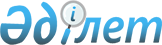 О развитии города Астаны в 1999 годуПостановление Правительства Республики Казахстан от 24 февраля 1999 года № 161

      В целях дальнейшего развития города Астаны, как новой столицы государства, улучшения социальной и экономической ситуации, создания условий для привлечения негосударственных инвестиций и займов, выполнения поручений Президента Республики Казахстан Правительство Республики Казахстан постановляет: 

      1. Принять к сведению предложения административного совета Акмолинской специальной экономической зоны о финансировании городских объектов за счет фонда социально-экономического развития. 

      2. Акиму города Астаны: 

      завершить разработку генерального плана развития города Астаны на период до 2007 года и в срок до конца года и внести на утверждение в Правительство Республики Казахстан; 

      обеспечить реализацию Программы жилищного строительства города Астаны в объеме 100 тыс. кв. метров за счет всех источников; 

      до 10 декабря 1999 года выполнить строительство первого этапа комплекса объектов "Астана-Сити"; 

      провести тендер по определению инвестора для проведения реконструкции центрального универсального магазина. 

      3. Министерству финансов Республики Казахстан: 

      1) обеспечить финансирование строительства объектов по городу Астане: 

      за счет средств республиканского бюджета на безвозвратной основе - 1646,5 млн. тенге (два миллиарда пятьсот тысяч тенге) (приложение 1); 

      за счет государственных внешних займов в сумме, эквивалентной 71,8 млн. долларам США (семьдесят один миллион восемьсот тысяч долларов США) (приложение 2); 

      за счет гарантированных государством негосударственных внешних займов в сумме 88 млн. долларов США (сорок миллионов долларов США) (приложение 3); 

      2) погасить задолженность за выполненные подрядные работы на объектах строительства города Астаны по ранее принятым решениям в сумме 783,0 млн. тенге (семьсот восемьдесят три миллиона тенге) согласно приложению № 4. 

      Сноска. Пункт 3 - с изменениями, внесенными постановлениями Правительства РК от 16.06.99г. N 780 P990780_ ; от 25 декабря 1999 г. N 1985 P991985_ . 

      4. Агентству Республики Казахстан по инвестициям в первом полугодии осуществить поиск отечественных и зарубежных инвесторов с целью их привлечения к строительству и развитию приоритетных объектов города Астаны. 

      5. Агентству Республики Казахстан по экономическому планированию предусмотреть включение в Программу государственных инвестиций на 1999-2001 годы проектов "Строительство 3-ей нитки водовода с насосной станции Вячеславского водохранилища до фильтровальной станции", "Учебно-административный корпус Евразийского университета им. Гумилева", "Национальный музей", финансируемых за счет средств государственных внешних займов и проекта "Развитие объектов города Астаны", финансируемого за счет средств негосударственного внешнего займа под государственную гарантию в сумме, эквивалентной 88 млн. долларам США (сорок миллионов долларов США) в пределах лимита предоставления государственных гарантий Республики Казахстан в 1999 году. 

      Сноска. В пункт 5 внесены изменения - постановлением Правительства РК от 25 декабря 1999 г. N 1985 P991985_ . 



 

      6. Министерству иностранных дел Республики Казахстан приступить к организации работы по строительству дипломатического городка. 

      7. Министерству транспорта, коммуникаций и туризма Республики Казахстан обеспечить в городе Астане завершение реконструкции: 

      к 10 декабря 1999 года Дворца культуры железнодорожников; 

      к 1 октября 1999 года здания железнодорожного вокзала. 

      8. Министерству внутренних дел Республики Казахстан до 1 сентября текущего года обеспечить завершение реконструкции первого этажа спортивного комплекса города Астаны с благоустройством территории до ручья Ащисай. 

      9. Министерству сельского хозяйства совместно с акимом Акмолинской области обеспечить посадку лесозащитных полос вокруг города Астаны на площади2,5 тысячи га, их сохранность и полив.     10. Министерству культуры, информации и общественного согласия Республики Казахстан обеспечить оснащение комплекса Национального музеяРеспублики Казахстан музейными экспонатами, книжным фондом, музыкальнымоборудованием и инструментами.        11. Департаменту государственного имущества и приватизации Министерствафинансов Республики Казахстан в установленном порядке передать здание центрального универсального магазина в коммунальную собственность акима города Астаны.        12. Контроль за исполнением настоящего постановления возложить на Премьер-Министра Республики Казахстан Балгимбаева Н.У.                            13. Настоящее постановление вступает в силу с даты подписания.       Премьер-Министр      Республики Казахстан 

                                                         Приложение 1                                                 к постановлению Правительства                                                    Республики Казахстан                                                      от 24 февраля 1999 года № 161 



 

                                 Перечень              первоочередных объектов г. Астаны, финансируемых       за счет средств республиканского бюджета на безвозвратной основе      Сноска. Перечень - с изменениями, внесенными постановлениями Правительства РК от 16.06.99г. N 780  P990780_ ; от 16 ноября 1999 г. N 1729 P991729_ .                                                                       млн. тенге  ____________________________________________________________________________|              Заказчик             | Единица |Мощность|Срок ввода |  Объем ||          ______________           |измерения|        |в действие |финанси-||       Наименование объекта        |         |        |(год,квар.)|рования ||___________________________________|_________|________|___________|________||Министерство финансов              |         |        |           |   949,5||___________________________________|_________|________|___________|________||Дом министерств                    |тыс.кв.м |  28,1  |  декабрь  |   949,5||                                   |         |        |   1999 г. |        ||___________________________________|_________|________|___________|________||Министерство обороны               |         |        |           |   232,0||___________________________________|_________|________|___________|________||Военный лицей                      |  мест   |  450   |  август   |   232,0||                                   |         |        | 1999 г.   |        ||___________________________________|_________|________|___________|________||Министерства транспорта, коммуника-|         |        |           |   465  ||ций и туризма                      |         |        |           |        ||___________________________________|_________|________|___________|________||Участок объездной кольцевой дороги |    км   |   14   | сентябрь  |   465  ||(Караганда-Павлодар)               |         |        |   2000 г. |        ||___________________________________|_________|________|___________|________||Итого                              |         |        |           |  1646,5||___________________________________|_________|________|___________|________|

                                                         Приложение 2                                                 к постановлению Правительства                                                    Республики Казахстан                                                      от 24 февраля 1999 года № 161

                                 Перечень  

               первоочередных объектов г. Астаны, финансируемых                    за счет государственных внешних займов                                                                                 млн. долл. США____________________________________________________________________________|              Заказчик             | Единица |Мощность|Срок ввода |  Объем ||          ______________           |измерения|        |в действие |финанси-||       Наименование объекта        |         |        |(год,квар.)|рования ||___________________________________|_________|________|___________|________||Управление Делами Президента       |         |        |           |    21,7||Республики Казахстан               |         |        |           |        ||___________________________________|_________|________|___________|________||Больница в г. Астане               |  коек   |  240   |   1999 г. |    21,7||___________________________________|_________|________|___________|________||Аким г. Астаны                     |         |        |           |    3,0 ||___________________________________|_________|________|___________|________||Строительство 3-ей нитки водовода с|         |        |           |        ||насосной станции Вячеславского     |         |        |           |        ||водохранилища до фильтрованной     |    км   |  51,0  |  2001 г.  |    3,0 ||станции                            |         |        |           |        ||___________________________________|_________|________|___________|________||Государственное учреждение         |         |        |           |        ||"Управление капитального строитель-|         |        |           |    42,1||ства "Акмола-недвижимость"         |         |        |           |        ||___________________________________|_________|________|___________|________||Учебно-административный корпус     |         |        |           |        ||Евразийского университета          |         |        |  август   |        ||им. Гумилева                       |тыс.кв.м.|  18,7  |  1999 г.  |    20,6||Национальный музей                 |тыс.кв.м.|  19,5  |  1999 г.  |    21,5||___________________________________|_________|________|___________|________||Министерство транспорта, коммуника-|         |        |           |     5,0||ций и туризма                      |         |        |           |        ||___________________________________|_________|________|___________|________||Строительство международного       |         |        |           |        ||аэропорта                          | пас/час |   800  |  2002 г.  |     5,0||___________________________________|_________|________|___________|________||Итого                              |         |        |           |    71,8||___________________________________|_________|________|___________|________|

                                                         Приложение 3                                                 к постановлению Правительства                                                    Республики Казахстан                                                      от 24 февраля 1999 года № 161

                                 Перечень  

               первоочередных объектов г. Астаны, финансируемых      за счет негосударственных внешних займов, гарантированных государством      Сноска. Внесены изменения - постановлением Правительства РК от 25 декабря 1999 г. N 1985  P991985_ .                                                              млн. долл. США____________________________________________________________________________|              Заказчик             | Единица |Мощность|Срок ввода |  Объем ||          ______________           |измерения|        |в действие |финанси-||       Наименование объекта        |         |        |(год,квар.)|рования ||___________________________________|_________|________|___________|________||Аким г. Астаны                     |         |        |           |    88,0||___________________________________|_________|________|___________|________||Негосударственный заем для проектов|         |        |   1999 г. |    88,0||ЗАО "Фонд Акмола"                  |         |        |           |        ||___________________________________|_________|________|___________|________||Итого                              |         |        |           |    88,0||___________________________________|_________|________|___________|________|

                                                          Приложение 4                                                 к постановлению Правительства                                                    Республики Казахстан                                                      от 24 февраля 1999 года № 161

                                   Объемы  

          по задолженности за выполненные подрядные работы в 1998 году               (Постановления Правительства Республики Казахстан                   от 10.02.98 г. № 91 и от 14.05.98 г. № 435)                                                                           млн. тенге  ____________________________________________________________________________|          Наименование, источник финансирования,             |     Сумма   ||                         объекты                             |задолженности||_____________________________________________________________|_____________|  |Всего по всем источникам                                     |       783,0 |  |_____________________________________________________________|_____________|       |в том числе:                                                 |             |  |_____________________________________________________________|_____________|       |Аким г. Астаны                                               |       191,0 |  |_____________________________________________________________|_____________|       |а) этно-мемориальный парк                                    |       144,0 |  |_____________________________________________________________|_____________|       |б) инженерные сети в мкр. "Аль-Фараби"                       |        48,0 |  |_____________________________________________________________|_____________|       |в) инженерные сети в 83 квартале                             |         6,0 |  |_____________________________________________________________|_____________|       |г) реконструкция КНС № 1 "а" и напорного коллектора в        |         8,0 |  |83 квартале                                                  |             |  |_____________________________________________________________|_____________|       |д) реконструкция Казахского музыкально-драматического театра |         5,0 |  |_____________________________________________________________|_____________|       |е) реконструкция Русского драматического театра              |        10,0 |  |_____________________________________________________________|_____________|       |ГП "Горкоммунхоз" г. Астаны                                  |       518,1 |  |_____________________________________________________________|_____________|       |а) реконструкция городских магистралей и центральной         |       518,1 |  |площади города                                               |             |  |_____________________________________________________________|_____________|       |Акционерное общество "Акмолинская РЭК"                       |        73,9 |  |_____________________________________________________________|_____________|       |а) подстанция 110/10 кВ "Астана" г. Акмола                   |        73,9 |  |_____________________________________________________________|_____________|       (Корректор:  И.Склярова Специалист: Э.Жакупова)      
					© 2012. РГП на ПХВ «Институт законодательства и правовой информации Республики Казахстан» Министерства юстиции Республики Казахстан
				